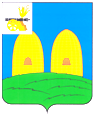 КОМИТЕТ  ОБРАЗОВАНИЯАДМИНИСТРАЦИИ МУНИЦИПАЛЬНОГО ОБРАЗОВАНИЯ«РОСЛАВЛЬСКИЙ РАЙОН» СМОЛЕНСКОЙ ОБЛАСТИП Р И К А Зот 28.11.2016 № 582О проведении тематического дня«Здоровый мир – здоровая молодежь»С целью развития волонтёрского движения по профилактике поведения высокой степени риска и формирования основ здорового образа жизни у школьниковп р и к а з ы в а ю:Провести 7 декабря 2016 года на базе МБУКЦ «Юбилейный» тематический день «Здоровый мир – здоровая молодежь» (далее – тематический день).Утвердить:План проведения тематического дня (приложение №1).2.2. Смету расходов на проведение тематического дня (приложение №2).3. Начальнику МКУ ЦБО Почтенной И.А. обеспечить финансирование тематического дня согласно утвержденной смете расходов в рамках реализации подпрограммы 5 «По противодействию злоупотреблению наркотическими средствами, их незаконному обороту в муниципальном образовании «Рославльский район» Смоленской области» на 2014-2017 годы», муниципальной программы «Создание условий для обеспечения безопасности жизнедеятельности населения муниципального образования «Рославльский район» Смоленской области» на 2014-2017 годы», утвержденной постановлением Администрации муниципального образования «Рославльский район» Смоленской области от 06.12.2013 № 2912».4. Руководителям МБОУ «Средняя школа № 1», МБОУ «Средняя школа № 2», МБОУ «Средняя школа № 3», МБОУ «Средняя школа № 4», МБОУ «Средняя школа № 5», МБОУ «Средняя школа № 6», МБОУ «Средняя школа № 7», МБОУ «Средняя школа № 8», МБОУ «Средняя школа № 9», МБОУ «Средняя школа № 10», МБОУ «Открытая (сменная) школа», МБОУ «Астапковичская средняя школа», МБОУ «Остерскаясредняя школа», МБОУ «Перенская средняя школа», МБОУ «Чижовская средняя школа», МБОУ «Кирилловская средняя школа», МБОУ «Екимовичская средняя школа», МБОУ «Пригорьевская средняя школа», МБОУ «Хорошовская средняя школа», МБОУ «Жарынская средняя школа», МБОУ «Павловская основная школа» обеспечить участие педагогов-психологов и учащихся-волонтеров по 5 представителей от школы в тематическом дне.Ответственность за проведение тематического дня возложить на начальника отдела развития образования и муниципального контроля Рославльского комитета образования Тимофееву С.С.Заместитель Главы муниципального образования«Рославльский район» Смоленской области -председатель Комитета образования                                            С.В. ФилипченкоПриложение №1к приказу Рославльскогокомитета образованияот 28.11.2016  № 582План проведения тематического дня«Здоровый мир – здоровая молодежь»:Место проведения: МБУ КЦ «Юбилейный»Участники: команды по 5 человек из МБОУ «Средняя школа № 1»,  МБОУ «Средняя школа № 2»,  МБОУ «Средняя школа № 3»,  МБОУ «Средняя школа № 4», МБОУ «Средняя школа № 5», МБОУ «Средняя школа № 6»,  МБОУ «Средняя школа № 7»,  МБОУ «Средняя школа № 8»,  МБОУ «Средняя школа № 9»,  МБОУ «Средняя школа № 10», МБОУ «Открытая (сменная) школа. Команды  по  3 человека  из МБОУ « Астапковичская средняя школа», МБОУ «Остерская средняя школа», МБОУ «Перенская средняя школа», МБОУ «Чижовская средняя школа», МБОУ « Кирилловская средняя школа», МБОУ «Екимовичская средняя школа, СОГБОУ «Екимовичская средняя школа интернат для обучающихся с ограниченными возможностями здоровья», МБОУ «Пригорьевская средняя школа», МБОУ «Хорошовская средняя школа», МБОУ «Жарынская средняя школа», МБОУ «Павловская основная школа».Дата и время проведения: 7 декабря 2016 года с 10.00 Организатор: Рославльский комитет образования.Участники: педагоги-психологи и учащиеся – волонтеры муниципальных бюджетных общеобразовательных учреждений муниципального образования «Рославльский район» Смоленской области.Содержание и форма проведения тематического дня «Здоровый мир – здоровая молодежь» в форме профилактической психолого-педагогической квест – игры «Здоровью – зеленый свет!»:1 этап - МБУ КЦ «Юбилейный». Презентация  видео – роликов  «Мы - здоровое поколение».2 этап - МБУ КЦ «Юбилейный». Профилактическая психолого-педагогическая квест – игра « Здоровью – зеленый свет!»3 этап – г. Рославль. Раздача зеленых лент и агит-листовок  «Смотри в будущее ясно – выбирай здоровый образ жизни!» жителям города. 